ΣΥΛΛΟΓΟΣ ΕΚΠΑΙΔΕΥΤΙΚΩΝ Π. Ε.                    Μαρούσι  4 –  6 – 2018                                                                                                                    ΑΜΑΡΟΥΣΙΟΥ                                                   Αρ. Πρ.: 127Ταχ. Δ/νση: Κηφισίας 211                                            Τ. Κ. 15124 Μαρούσι                                      Τηλ.: 210 8020697                                                                              Πληροφ.: Πολυχρονιάδης Δ. (6945394406)                                                                  Email:syll2grafeio@gmail.com                                      	Δικτυακός τόπος: http//: www.syllogosekpaideutikonpeamarousisou.grΠρος: Δ. Ο. Ε. Συλλόγους Εκπ/κών Π. Ε. ΑμαρουσίουΚοινοποίηση: Μέλη του Συλλόγου μαςΘέμα: « Διοργάνωση κινητοποίησης – παράστασης διαμαρτυρίας στο ΥΠΠΕΘ με αίτημα άμεσους μαζικούς μόνιμους διορισμούς εκπαιδευτικών». Στις 21 Ιουνίου «απολύονται» για άλλη μια χρονιά δεκάδες χιλιάδες αναπληρωτές συνάδελφοί μας παίρνοντας την άγουσα για το Ταμείο Ανεργίας στην καλύτερη περίπτωση ή τα αζήτητα της ανεργίας μέχρι τον επόμενο Σεπτέμβρη όπου θα ξαναρχίσει η ατέλειωτη οδύσσεια της εργασιακής περιπλάνησης τους ανά την Ελλάδα.Επειδή η υπομονή πια περίσσεψε και το δίκαιο αίτημα του εκπαιδευτικού – λαϊκού κινήματος για μαζικούς μόνιμους διορισμούς εκπαιδευτικών πρέπει κάποτε να γίνει πράξη, ενάντια στις βάρβαρες αντιλαϊκές – αντεργατικές πολιτικές των μνημονίων της Ε.Ε. και του Δ. Ν. Τ. που διαλύουν το Δημόσιο Σχολείο και  δυστυχώς εφαρμόζονται από όλες τις κυβερνήσεις των τελευταίων χρόνων και με βάση τις πάγιες θέσεις του Σ.Ε.Π. Ε. Αμαρουσίου για το θέμα αυτό καλούμε: Το Δ. Σ. της Δ. Ο. Ε. Τα Δ. Σ. των Συλλόγων Εκπ/κών Π. Ε. της Αττικής Τις συλλογικότητες των αναπληρωτών εκπαιδευτικών στην από κοινού διοργάνωση μαζικής διεκδικητικής συγκέντρωσης – παράστασης διαμαρτυρίας στο ΥΠΠΕΘ την περίοδο από 18 έως 21 Ιουνίου 2018 με στόχο την ανάδειξη του απαράδεκτου καθεστώτος της ελαστικής εργασίας που διευρύνεται στο χώρο της Δημόσιας Εκπ/σης και της «ετήσιας» απόλυσης χιλιάδων αναπληρωτών συνάδελφων μας, διεκδικώντας ΜΑΖΙΚΟΥΣ ΜΟΝΙΜΟΥΣ ΔΙΟΡΙΣΜΟΥΣ ΕΚΠΑΙΔΕΥΤΙΚΩΝ με βάση το έτος λήψης πτυχίου και την προϋπηρεσία – κάλυψη όλων των αναγκών σε εκπαιδευτικό προσωπικό των Δημόσιων Σχολείων με μόνιμους διορισμούς εκπαιδευτικών – ΟΧΙ στην ελαστική εργασία. Καλούμε το Δ. Σ. της Δ.Ο.Ε. να προβεί στη λήψη ανάλογων αποφάσεων. 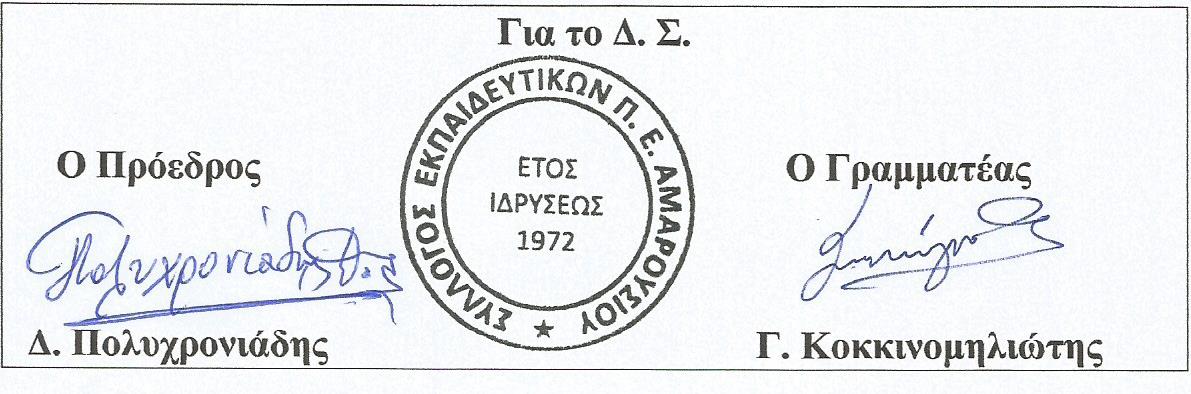 